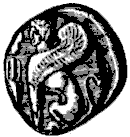 ΠΑΝΕΠΙΣΤΗΜΙΟ  ΑΙΓΑΙΟΥΔΙΑΤΜΗΜΑΤΙΚΟ ΠΡΟΓΡΑΜΜΑ ΜΕΤΑΠΤΥΧΙΑΚΩΝ ΣΠΟΥΔΩΝ«ΣΧΕΔΙΑΣΜΟΣ, ΔΙΟΙΚΗΣΗ ΚΑΙ ΠΟΛΙΤΙΚΗ ΤΟΥ ΤΟΥΡΙΣΜΟΥ»ΠΡΟΣΚΛΗΣΗ ΕΚΔΗΛΩΣΗΣ ΕΝΔΙΑΦΕΡΟΝΤΟΣ ΓΙΑ ΤΗΝ ΕΠΙΛΟΓΗ ΜΕΤΑΠΤΥΧΙΑΚΩΝ ΦΟΙΤΗΤΩΝ ΚΑΙ ΦΟΙΤΗΤΡΙΩΝΤΟ ΑΚΑΔΗΜΑΪΚΟ ΕΤΟΣ 2017- 2018Χίος, 13/07/2017Α.Π.: 1518Το Τμήμα Διοίκησης Επιχειρήσεων σε συνεργασία με τα Τμήματα Γεωγραφίας, Περιβάλλοντος και Κοινωνικής Ανθρωπολογίας και Ιστορίας του Πανεπιστημίου Αιγαίου οργανώνουν και λειτουργούν από το ακαδημαϊκό έτος 1998-1999  Διατμηματικό Πρόγραμμα Μεταπτυχιακών Σπουδών με τίτλο «Σχεδιασμός, Διοίκηση και Πολιτική του Τουρισμού (σύμφωνα με το ΦΕΚ 1212/26.11.1998 όπως τροποποιήθηκε από το ΦΕΚ 1439/22.05.2014, τ. Β΄),  το οποίο οδηγεί σε Μεταπτυχιακό Δίπλωμα Ειδίκευσης στον «Σχεδιασμό, Διοίκηση και Πολιτική του Τουρισμού».Στόχοι του Μεταπτυχιακού είναι η βασική εκπαίδευση και η συστηματική κατάρτιση των φοιτητών πάνω σε διάφορα ζητήματα σχετικά με τον τουρισμό και την ανάπτυξή του. Μέσα από τη μελέτη και την ανάλυση των θεωρητικών και εμπειρικών προσεγγίσεων διαφόρων επιστημονικών κλάδων, όπως η Οικονομία, η Κοινωνιολογία, η Κοινωνική Ανθρωπολογία, η Διοίκηση Επιχειρήσεων, η Επιστήμη του Περιβάλλοντος, η Περιφερειακή Ανάπτυξη, η Πληροφορική και το Μάρκετινγκ, οι φοιτητές αποκτούν το απαραίτητο θεωρητικό υπόβαθρο προκειμένου να αντιληφθούν την πολυπλοκότητα και τη συνθετότητα του τουριστικού φαινόμενου, διευρύνοντας τις γνώσεις τους, οξύνοντας την κριτική τους ικανότητα και αποκτώντας μια πολύ-επιστημονική άποψη για τα τουριστικά θέματα.    Για την απόκτηση του Μ.Δ.Ε. απαιτείται η επιτυχής ολοκλήρωση μαθημάτων του ΔΠΜΣ και η εκπόνηση της διπλωματικής εργασίας.Το ΠΜΣ υλοποιείται σε περιβάλλον μικτής διαδικασίας μάθησης με πρότυπες συνδυαστικές μορφές εκπαίδευσης, οι οποίες περιλαμβάνουν: α) ένα πενθήμερο κύκλο εντατικών διαλέξεων που πραγματοποιείται στη Χίο στην αρχή κάθε διδακτικής περιόδου (Οκτώβριο και Μάρτιο), β) ηλεκτρονικές διαδικασίες σύγχρονης μάθησης, με αξιοποίηση σχετικής πλατφόρμας, που υποστηρίζει την εκπαιδευτική διαδικασία κατά τη διάρκεια όλων των εβδομάδων σπουδών των διδακτικών περιόδων και γ) πενθήμερη εξεταστική περίοδο που θα διεξάγεται επίσης στη Χίο, στο τέλος κάθε διδακτικής περιόδου. Η παρακολούθηση των μαθημάτων και η συμμετοχή στις κάθε είδους εκπαιδευτικές δραστηριότητες, όπως εργασίες, ασκήσεις κ.λπ., είναι υποχρεωτική.Το Πρόγραμμα είναι πλήρους φοίτησης και η χρονική διάρκεια για την απονομή του Μ.Δ.Ε. είναι τρία διδακτικά εξάμηνα. Κατά το ακαδημαϊκό έτος 2017-2018, θα εισαχθούν στο  Δ.Π.Μ.Σ. σαράντα (40) μεταπτυχιακοί/ες φοιτητές/τριες.  Στο Μεταπτυχιακό Πρόγραμμα γίνονται δεκτοί, μετά από συνέντευξη και συνεκτίμηση των τυπικών και ουσιαστικών τους προσόντων, πτυχιούχοι ΑΕΙ της ημεδαπής ή της αλλοδαπής, καθώς και απόφοιτοι ΤΕΙ συναφούς γνωστικού αντικειμένου, σύμφωνα με τις ισχύουσες διατάξεις. Επίσης, γίνονται δεκτοί επί πτυχίω φοιτητές των Ιδρυμάτων της ημεδαπής υπό την προϋπόθεση ότι θα έχουν ολοκληρώσει τις υποχρεώσεις τους και θα έχουν προσκομίσει σχετική βεβαίωση και μετά τη λήξη της προθεσμίας υποβολής των δικαιολογητικών, οπωσδήποτε όμως μέχρι την ημερομηνία εγγραφής τους στο Δ.Π.Μ.Σ.Για την παρακολούθηση του Δ.Π.Μ.Σ. προβλέπεται η καταβολή διδάκτρων, ύψους 3.500 € κατανεμημένο σε δόσεις, σε προκαθορισμένες ημερομηνίες, εγκαίρως γνωστοποιημένες. Σε περίπτωση οριστικής διακοπής φοίτησης ή διαγραφής για οποιαδήποτε λόγο, τα ήδη καταβληθέντα δίδακτρα δεν επιστρέφονται.Στους μεταπτυχιακούς/ες φοιτητές/τριες παρέχεται αριθμός υποτροφιών, δυνατότητα δωρεάν σίτισης και στέγασης σύμφωνα με τα προβλεπόμενα στο Νόμο και στους Κανονισμούς-Αποφάσεις του Ιδρύματος.H επιλογή των Μεταπτυχιακών Φοιτητριών/τριων γίνεται µε συνεκτίμηση των εξής κυρίως κριτηρίων:Γενικός βαθμός Πτυχίου Βαθμολογία στα προπτυχιακά μαθήματα που είναι σχετικά με τα μαθήματα του Δ.Π.Μ.Σ.Επίδοση σε διπλωματική εργασία (όπου προβλέπεται σε προπτυχιακό επίπεδο)Τυχόν ερευνητική/επαγγελματική δραστηριότητα της/του υποψήφιας/ου Αξιολόγηση συστατικών επιστολών.Αποδεδειγμένη γνώση της Αγγλικής (επιπρόσθετη προσμέτρηση άλλης ξένης γλώσσας).Προσωπική συνέντευξη.Κάθε άλλου στοιχείου σχετικού με τα προσόντα του/της υποψηφίου/ας που αποδεικνύονται από τα δικαιολογητικά που κατατέθηκαν.Οι υποψήφιοι/ες που πληρούν τις τυπικές προϋποθέσεις θα κληθούν σε συνεντεύξεις που θα πραγματοποιηθούν στην έδρα του Τμήματος στη Χίο (παρέχεται η δυνατότητα η συνέντευξη να πραγματοποιηθεί με τη χρήση νέων τεχνολογιών), την Τρίτη 26 Σεπτεμβρίου 2017.Η υποβολή των αιτήσεων είναι μέχρι και τις 24 Σεπτεμβρίου 2017.Οι ενδιαφερόμενοι/ες πρέπει να υποβάλουν την υποψηφιότητα τους μέσω του ηλεκτρονικού συστήματος «ΝΑΥΤΙΛΟΣ» του Πανεπιστημίου Αιγαίου στη διεύθυνση: https://nautilus.aegean.gr/ μέχρι τις και τις 24 Σεπτεμβρίου 2017, αφού ακολουθήσουν προσεκτικά τις οδηγίες που περιέχονται στο εγχειρίδιο χρήσης: https://nautilus.aegean.gr/applicant_manual.pdfΟι υποψήφιοι/ες καλούνται να υποβάλουν εμπρόθεσμα τα παρακάτω δικαιολογητικά ηλεκτρονικά (ενδεικτικά και πάντα λαμβανομένων υπόψη των νομικών προβλέψεων): Ηλεκτρονική Αίτηση Αναλυτικό Βιογραφικό ΣημείωμαΜονοσέλιδο κείμενο όπου θα τεκμηριώνεται η βούληση και τα κίνητρα του/της  υποψηφίου/ας για την εισαγωγή του/της στο συγκεκριμένο ΠΜΣ Αντίγραφο Πτυχίου/Διπλώματος (σε περίπτωση τελειόφοιτου απαιτείται η προσκόμιση της Βεβαίωσης Ολοκλήρωσης Σπουδών έως την περίοδο των εγγραφών). Οι κάτοχοι τίτλων σπουδών της αλλοδαπής οφείλουν να προσκομίσουν την αναγνώριση του τίτλου τους από το Δ.Ο.Α.Τ.Α.Π.. Ειδικά για τους κατόχους τίτλων σπουδών από χώρες εκτός Ευρωπαϊκής Ένωσης, δεν απαιτείται η αναγνώριση του τίτλου σπουδών τους από το Δ.Ο.Α.Τ.Α.Π.Πιστοποιητικό Αναλυτικής Βαθμολογίας (με ακριβή Μ.Ο.)Αντίτυπο Διπλωματικής/Πτυχιακής Εργασίας με θέμα συναφές με το αντικείμενο του ΠΜΣ (εφόσον εκπονήθηκε) σε ψηφιακή μορφήΦωτοτυπία της αστυνομικής ταυτότητας ή διαβατηρίουMία πρόσφατη φωτογραφία τύπου αστυνομικής ταυτότηταςΔύο συστατικές επιστολές οι οποίες αποστέλλονται ηλεκτρονικά μέσω της πλατφόρμας Nautilus, από τον/την υπογράφοντα/ουσα αυτέςΑποδεικτικά καλής γνώσης αγγλικής γλώσσας και, προαιρετικά, αντίστοιχα πιστοποιητικά άλλων ξένων γλωσσών. (Οι αλλοδαποί/ες καταθέτουν πιστοποιητικό επάρκειας της ελληνικής γλώσσας από Σχολείο Νέας Ελληνικής Γλώσσας ΑΕΙ - προαιρετικό, εξαρτάται από την απόφαση του  Τμήματος)Επιστημονικές δημοσιεύσεις, διακρίσεις, σε ψηφιακή μορφή (εάν υπάρχουν)Αποδεικτικά επαγγελματικής ή ερευνητικής εμπειρίας σε απλό αντίγραφο (εάν υπάρχουν)Τα αποτελέσματα επιλογής των Υποψηφίων θα αναρτηθούν στην Ιστοσελίδα του Μεταπτυχιακού την τελευταία εβδομάδα του Σεπτεμβρίου 2017.Για περισσότερες πληροφορίες, οι ενδιαφερόμενοι μπορούν να απευθύνονται στη Γραμματεία του Μεταπτυχιακού Προγράμματος (κ. Μ. Σταθάκου), τηλ. 22710-35322, 22710-35323, φαξ 22710-35399, e-mail: mstath@aegean.gr και από τη σελίδα στο διαδίκτυο http://www.chios.aegean.gr/tourism/                                                                                       Καθηγητής Δ. Λαγός                                                                                   Ο Πρόεδρος Τ.Δ.Ε.                                           